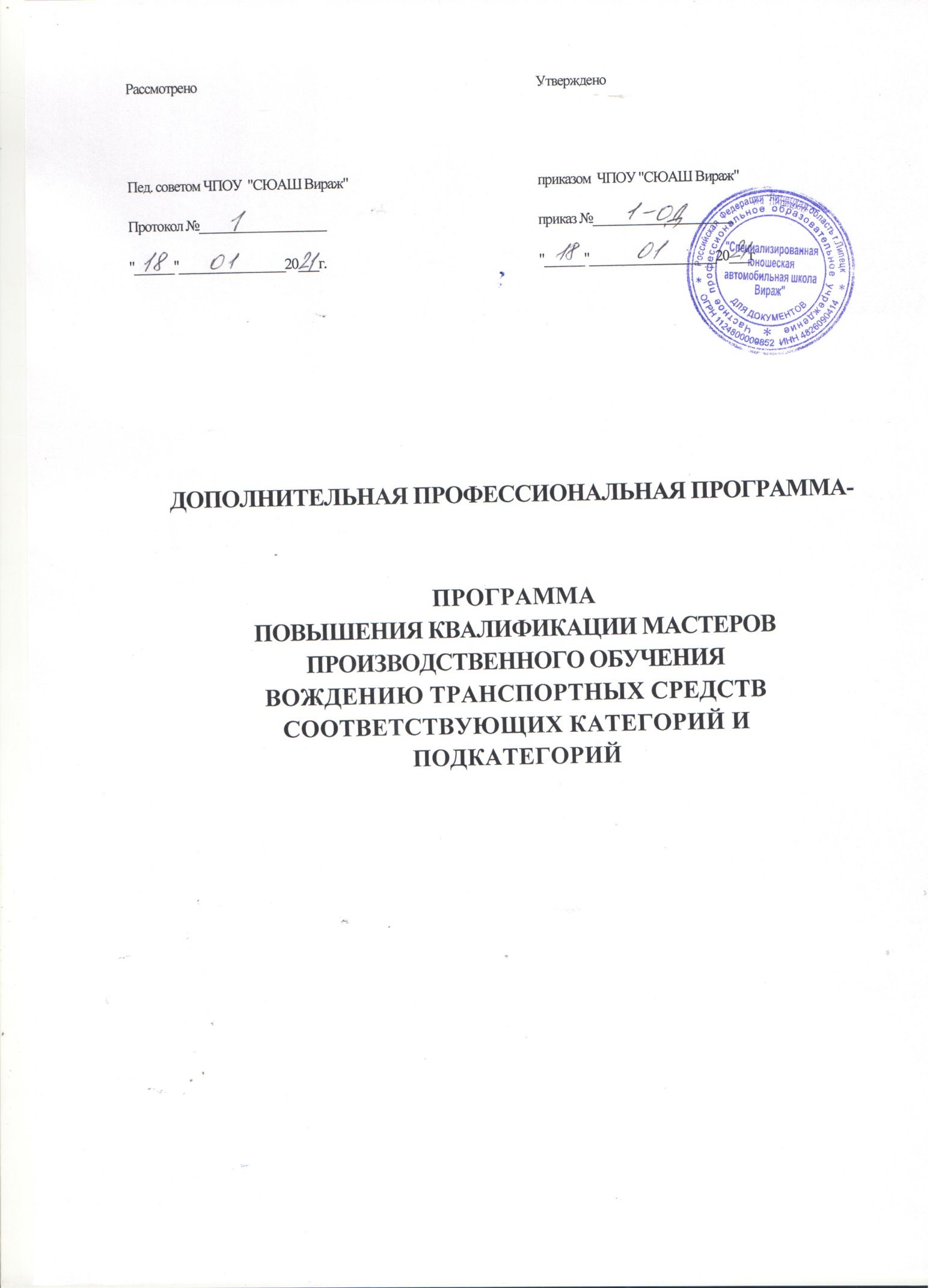 1. ОБЩАЯ ХАРАКТЕРИСТИКА ПРОГРАММЫ1.1. Нормативно- правовые основания разработки программыНормативную правовую основу разработки программы составляют: Федеральный закон от 29 декабря 2012г. № 273-ФЗ «Об образовании в Российской Федерации»;приказ Минобрнауки России от 1 июля 2013 г. № 499 «Об утверждении Порядка организации и осуществления образовательной деятельности по дополнительным профессиональным программам».Программа разработана на основе профессионального стандарта «Maстер производственного обучения вождению транспортных средств соответствующих категорий и подкатегорий», утвержденного приказом Министерства труда и социальной защиты РФ от 28 сентября 2018 г. № 603н. .1.2. Область применения программы Настоящая программа предназначена для повышения квалификации мастеров производственного обучения вождению транспортных средств соответствующих категорий и подкатегорий, осуществляющих профессиональное обучение водителей транспортных средств соответствующих категорий и подкатегорий по учебному предмету "Вождение транспортных средств соответствующих категории и подкатегорий (с механической трансмиссией / с автоматической трансмиссией)"1.3. Требования к обучающимсяК освоению дополнительных профессиональных программ допускаются: лица, имеющие среднее профессиональное и (или) высшее образование; лица, получающие среднее профессиональное и (или) высшее образование.1.4. Цель и планируемые результаты освоения программыЦепь: повышение профессионального уровня квалификации мастеров производственного обучения вождению транспортных средств соответствующих категорий и подкатегорий, совершенствование знаний и умений для осуществления профессиональной деятельности по обучению водителей транспортных средств соответствующих категорий и подкатегорий по предмету «Вождение транспортных средств соответствующих категорий и подкатегорий (с механической трансмиссией/ с автоматической трансмиссией)».Программа направлена на совершенствование профессиональных компетенций:ПК 1. Проводить практические занятий по обучению вождению транспортных средств соответствующих категорий и подкатегорий;ПК 2. Осуществлять педагогический контроль и оценку освоения квалификации водителя транспортных средств соответствующих категорий и подкатегорий;ПК 3. Планировать учебную работу и вести учет выполнения программ производственного обучения вождению транспортных средств соответствующих категорий и подкатегорий и успеваемости обучающихся.Обучающийся в результате освоения программы должен уметь:— выбирать и применять педагогические технологии в зависимости от конкретных целей занятия;— выбирать и анализировать законодательные акты и учебно- методическую литературу, необходимые для разработки (обновления) образовательной программы учебного предмета;—разрабатывать (обновлять) образовательную программу учебного предмета;— выполнять деятельность и (или) демонстрировать элементы деятельности, осваиваемой обучающимися, и (или) выполнять задания, предусмотренные программой учебного предмета;—создавать условия для воспитания и развития обучающихся, мотивировать их деятельность по освоению учебного предмета, обучать самоорганизации и самоконтролю;— контролировать и оценивать работу обучающихся на учебных практических занятиях и самостоятельную работу, успехи и затруднения в освоении программы учебного предмета, определять их причины, индивидуализировать и корректировать процесс обучения и воспитания;—применять новые педагогические технологии при проведении практических занятий по учебному предмету;—использовать действующие нормативные правовые документы при разработке (обновлении) программно-методического обеспечения учебного предмета;—взаимодействовать при разработке образовательной программы со специалистами, преподающими смежные учебные предметы программы профессионального обучения;—формулировать совместно со специалистами, преподающими смежные учебные предметы программы профессионального обучения, требования к результатам, содержанию и условиям организации практической подготовки по учебному предмету, обсуждать разработанные материалы;знать:—законодательство, определяющее допуск к управлению транспортными средствами и условия получения права на управление транспортными средствами;—систему образования в Российской Федерации;—требования ФГОС, содержание примерных или типовых образовательных программ, учебников, учебных пособий ( в зависимости от реализуемой образовательной программы, преподаваемого учебного предмета);—требования реализации образовательных программ;— порядок организации и осуществления образовательной деятельности по основным программам профессионального обучения;—возрастные особенности обучающихся, особенности обучения одаренных обучающихся и обучающихся, испытывающих трудности в обучении, вопросы индивидуализации обучения (для обучения лиц с ограниченными возможностями здоровья- особенности их психофизического развития, индивидуальные возможности);—педагогические, психологические и методические основы развития мотивации, организации и контроля учебной деятельности на занятиях различного вида;— современные образовательные технологии профессионального обучения;— правила разработки образовательных программ профессионального обучения водителей транспортных средств различных категорий и подкатегорий.1.5. Форма обучения — очная.Всего максимальной учебной нагрузки обучающегося — 20 часов, включая:обязательные аудиторные учебные занятия — 12 часов (с отрывом от работы);внеаудиторную (самостоятельную) учебную работу — 2 часа;практику — подготовку итоговой аттестационной работы — 4 часа;итоговую аттестацию — итоговую аттестационную работу — 2 часа.1.6. Форма документа, выдаваемого по результатам освоения программы - удостоверение о повышении квалификации.2. УЧЕБНЫЙ ПЛАН3. КАЛЕНДАРНЫЙ УЧЕБНЫЙ ГРАФИК4. РАБОЧИЕПРОГРАММЫ УЧЕБНЫХ МОДУЛЕЙРАБОЧАЯ ПРОГРАММА УЧЕБНОГО МОДУЛЯ1 «Организационные и правовые основы системы профессионального обучения водителей транспортных средств»РАБОЧАЯ ПРОГРАММА УЧЕБНОГО МОДУЛЯ2. Использование современных педагогических технологий при изучении учебного предмета «Вождение транспортных средств соответствующих категорий и подкатегорий (с механической трансмиссией/ с автоматической трансмиссией)»РАБОЧАЯ ПРОГРАММА УЧЕБНОГО МОДУЛЯ3.  Разработка (обновление) рабочей программы учебного предмета «Вождение транспортных средств соответствующих категорий и подкатегорий (с механической трансмиссией/ с автоматической трансмиссией)».5. ОРГАНИЗАЦИОННО-ПЕДАГОГИЧЕСКИЕ УСЛОВИЯ5.1. Материально- техническое обеспечение обучения.Оборудование учебного кабинета:— посадочные места по количеству обучающихся;— рабочее место преподавателя;— доска для записей;Технические  средства обучения:—компьютер с лицензионным программным обеспечением;—мультимедийный проектор;— проекционный экран.5.2. Информационное обеспечение обучения.Перечень учебных материалов:1. Федеральный закон от 10 января 1995 г. № 196-ФЗ «О безопасности дорожного движения».2. Федеральный закон от 29 декабря 2012 r. № 273- ФЗ «Об образовании в Российской Федерации»3. Приказ Минтруда РФ от 28.09.2018 N 603н "Об утверждении профессионального стандарта "Мастер производственного обучения вождению транспортных средств соответствующих категорий и подкатегорий " 4. Скибицкий Э.Г. Методика профессионального обучения: Учеб. пособие /  Э.Г.Скибицкий, И.Э. Толстова,  В.Г. Шефель. − Новосибирск: НГАУ, 2008. −  166 с.5. Современные образовательные технологии : [учеб. пособие] /  Л.Л.Рыбцова и др. ;. — Екатеринбург :  изд-во урал. ун-та, 2014. — 92 с. 6. Мешков Н.И. Педагогика. учебное  пособие / Н.И.Мешков, И.В.Харитонова. – Саранск. – 2010. -  149 с. 7. Борисов В.Н.  Психологическая подготовка к педагогической деятельности: Учеб  пособие для педвузов – М , 2002.8.Педагогика: Учебное пособие для студентов педагогических вузов и колледжей  / Под ред. П.И. Пидкасистого. – М., 1996.5.3. Организация образовательного процессаРеализация программы подразумевает практикоориентированную подготовку с итоговой аттестацией  на основе оценивания итоговых аттестационных работ обучающихся.Обязательные аудиторные занятия проводятся с группой (оптимальное количество обучающихся  10- 12 чел.). Индивидуальные консультации организуются дистанционно с использованием электронной почты, a также технологий голосового и видеообщения (телефон, Скайп и т. д.).Учет посещаемости занятий, успеваемости и пройденных тем ведется преподавателями в соответствующей учетной документации.Продолжительность учебного часа теоретических и практических занятий–1 академический час (45 минут).5.4. Кадровое обеспечение образовательного процессаПедагогические работники, реализующие дополнительную профессиональную программу,  -преподаватели должны удовлетворять квалификационным требованиям, указанным в квалификационных справочниках по соответствующим должностям: Высшее профессиональное образование или среднее профессиональное образование по направлению подготовки "Образование и педагогика" или в области, соответствующей преподаваемому предмету, без предъявления требований к стажу работы либо высшее профессиональное образование или среднее профессиональное образование и дополнительное профессиональное образование по направлению деятельности в образовательном учреждении без предъявления требований к стажу работы.  (Приказ Минздравсоцразвития РФ от 26.08.2010 N 761н)Преподаватели должны проходить повышение квалификации не реже 1 раза в 3 года.6. КОНТРОЛЬ И ОЦЕНКА РЕЗУЛЬТАТОВ ОСВОЕНИЯ ПРОГРАММЫИтоговая аттестация проводится в форме защиты итоговой аттестационной работы: разработка (обновление) рабочей программы учебного предмета «Вождение транспортных средств соответствующих категорий и подкатегорий (с механической трансмиссией/ с автоматической трансмиссией)». Рабочая программа учебного предмета «Вождение транспортных средств соответствующих категорий и подкатегорий (с механической трансмиссией/ с автоматической трансмиссией)» должна содержать:наименование тем программы; планируемые результаты освоения тем программы;содержание учебного материала;объем часов.Общие требования оформления итоговой аттестационной работы.Текст работы печатается на стандартном листе формата А4 с одной стороны с использованием шрифта – TimesNewRoman, размер шрифта – 14. . Размер полей: слева – 3 см, справа – 1,5 см, сверху - 2 см, снизу – 2 см. Текст необходимо выравнивать по ширине.Абзацы обозначаются отступом от левой границы основного текста на 1,25 см.  Страницы (включая приложения) должны иметь сквозную нумерацию. Нумерация начинается с титульного листа, при этом на титульном листе знак номера («1») не ставится. Все страницы нумеруются, начиная со второй, арабскими цифрами, расположенными на нижнем поле в правом углу страницы. Размер шрифта в нумерации – 12. Титульный лист является первой страницей работы и выполняется по форме, представленной в Приложении 1. Титульный лист подписывается преподавателем.Приложение 1 Частное профессиональное  образовательное учреждение «СЮАШ ВИРАЖ»Итоговая аттестационная работа ПРОГРАММА ПОВЫШЕНИЯ КВАЛИФИКАЦИИ МАСТЕРОВПРОИЗВОДСТВЕННОГО ОБУЧЕНИЯ ВОЖДЕНИЮ ТРАНСПОРТНЫХ СРЕДСТВ СООТВЕТСТВУЮЩИХ КАТЕГОРИЙ И ПОДКАТЕГОРИЙ_________________________________________________________________________________(Фамилия, имя, отчество слушателя)Разработка (обновление) рабочей программы учебного предмета «Вождение транспортных средств соответствующих категорий и подкатегорий (с механической трансмиссией/ с автоматической трансмиссией)»Преподаватель – ФИО, подпись________________________________ «_____»_______________20_____ годЛипецк Наименование модулейпрограммыОбязательные аудиторные учебные занятия (час)Обязательные аудиторные учебные занятия (час)Внеаудиторная (самостоятельная) учебная работа (час)Практика- подготовка итоговой аттестационной работы (час)Практика- подготовка итоговой аттестационной работы (час)Всего учебной нагрузки (час)Наименование модулейпрограммыВсегоВ т.ч. практических и семинарских занятийВнеаудиторная (самостоятельная) учебная работа (час)ВсегоВ т.ч. консультации преподавателяВсего учебной нагрузки (час)1234567Модуль 1. Организационные и правовые основы системы профессионального обучения водителей транспортных средств.224Модуль 2. Использование современных педагогических технологий при изучении учебного предмета «Вождение транспортных средств соответствующих категорий и подкатегорий (с механической трансмиссией/ с автоматической трансмиссией)»626Модуль 3. Разработка (обновление) рабочей программы учебного предмета «Вождение транспортных средств соответствующих категорий и подкатегорий (с механической трансмиссией/ с автоматической трансмиссией)».42418Итоговая аттестация2214424120КомпонентыпрограммыАудиторные занятияАудиторные занятияВнеаудиторные занятияПрактикаИтоговаяаттестацияКомпонентыпрограммы1 день2 деньВнеаудиторные занятияПрактикаИтоговаяаттестацияМодуль 12242Модуль 242242Модуль 34242Наименование  тем программыСодержание учебного материала, практические занятия. внеаудиторная (самостоятельная) учебная работа обучающихсяОбъемчасовТема 1.1. Законодательство, определяющее правовые основы профессионального обучения водителей транспортных средств.1. Допуск к управлению транспортными средствами: категории транспортных средств и входящие в них подкатегории транспортных средств, на управление которыми предоставляется специальное право; условия получения права на управление транспортными средствами; российское национальное водительское удостоверение; международное водительское удостоверение; основания прекращения действия права на управление транспортными средствами; обучение граждан безопасному поведению на автомобильных дорогах.12. Система образования в Российской Федерации: структура системы образования; федеральные государственные образовательные стандарты и федеральные государственные требования; образовательные стандарты; образовательные программы; общие требования к реализации  образовательных программ3. Порядок организации и осуществления образовательной деятельности по основным программам профессионального обучения: формы обучения по основным программам профессионального обучения; содержание и продолжительность профессионального обучения; допуск лиц до 18 лет к освоению основных программ профессионального обучения; итоговая аттестация; порядок проведения квалификационного экзамена.Тематика учебных занятийТематика учебных занятий4. Лекция: Законодательство, определяющее правовые основы профессионального обучения водителей транспортных средств1Тема 1.2. Нормативные правовые акты, регламентирующие организацию мероприятий по охране труда в образовательных организациях и регулирующие отношения в сфере взаимодействия общества и природы1. Охрана труда в образовательных организациях: рекомендации по организации работы службы охраны труда в образовательной организации, основная концепция и требования по пожарной безопасности; анализ причин возникновения пожаров и возгораний в образовательных организациях; локальные нормативные правовые документы по обеспечению пожарной безопасности в образовательной организации1Тема 1.2. Нормативные правовые акты, регламентирующие организацию мероприятий по охране труда в образовательных организациях и регулирующие отношения в сфере взаимодействия общества и природы2. Законодательство, регулирующее отношения в сфере взаимодействия общества и природы: общие положения; права и обязанности граждан, общественных и иных организаций в области охраны окружающей среды; ответственность за нарушение законодательства в области охраны окружающей среды1Тема 1.2. Нормативные правовые акты, регламентирующие организацию мероприятий по охране труда в образовательных организациях и регулирующие отношения в сфере взаимодействия общества и природыТематика учебных занятийТематика учебных занятийТема 1.2. Нормативные правовые акты, регламентирующие организацию мероприятий по охране труда в образовательных организациях и регулирующие отношения в сфере взаимодействия общества и природы1. Лекция: Нормативные правовые акты, регламентирующие организацию мероприятий по охране труда в образовательных организациях и регулирующие отношения в сфере взаимодействия общества и природы1Внеаудиторная (самостоятельная) учебная работа по освоению Модуля 11. Анализ изменений в Российском законодательстве, определяющем правовые основы обеспечения безопасности дорожного движения и допуска водителей к управлению транспортными средствами2. Изучение общих требований к разработке и реализации образовательных программ3. Анализ нормативных правовых актов, регламентирующих организацию мероприятий по охране труда в образовательных организациях.4. Ознакомление с требованиями в области охраны окружающей среды при осуществлении хозяйственной и иной деятельностиВнеаудиторная (самостоятельная) учебная работа по освоению Модуля 11. Анализ изменений в Российском законодательстве, определяющем правовые основы обеспечения безопасности дорожного движения и допуска водителей к управлению транспортными средствами2. Изучение общих требований к разработке и реализации образовательных программ3. Анализ нормативных правовых актов, регламентирующих организацию мероприятий по охране труда в образовательных организациях.4. Ознакомление с требованиями в области охраны окружающей среды при осуществлении хозяйственной и иной деятельности2Наименование тем программыСодержание учебного материала, практические занятия. внеаудиторная (самостоятельная) учебная работа обучающихсяОбъемчасовТема 2.1. Педагогические технологии в профессиональном обучении водителей транспортных средств1. Понятие o современных педагогических технологиях: современных  педагогические технологиях, их основные типы и виды; дидактическая характеристика педагогических технологий; формы организации и методы педагогических технологий; воспитательная направленность современных педагогических технологий; современные педагогические технологии в профессиональном обучении4Тема 2.1. Педагогические технологии в профессиональном обучении водителей транспортных средств2. Технология проблемного обучения: понятие о проблемном обучении; дидактические цели проблемного обучения; виды учебных проблем и проблемных ситуаций; создание проблемных ситуаций, виды проблемных ситуаций; постановка учебной проблемы, построение проблемной задачи; умственный поиск, проверка решения проблемы43. Технология активного обучения: понятие о педагогических технологиях активного обучения; принцип обучения через деятельность обучающегося; средства и приемы активизации познавательной деятельности обучающихся; имитационные педагогические технологии; имитационно- игровое моделирование в учебном процессе; анализ конкретных дорожно-транспортных ситуаций и принятие решений; имитационный тренинг, проведение дидактических игр при обучении практическому вождению транспортных средств различных  категорий и подкатегорийТематика учебных занятийТематика учебных занятий1. Лекция: Педагогические технологии в профессиональном обучении водителей транспортных средств4Тема 2.2. Выбор педагогических технологий при планировании занятий по  учебному предмету «Вождение транспортных средств соответствующих категорий и подкатегорий (с механической трансмиссией/ с автоматической трансмиссией)»1. Учет факторов и конкретных цепей занятия при выборе педагогической технологии2Тема 2.2. Выбор педагогических технологий при планировании занятий по  учебному предмету «Вождение транспортных средств соответствующих категорий и подкатегорий (с механической трансмиссией/ с автоматической трансмиссией)»2. Выбор методов объяснения нового учебного материала2Тема 2.2. Выбор педагогических технологий при планировании занятий по  учебному предмету «Вождение транспортных средств соответствующих категорий и подкатегорий (с механической трансмиссией/ с автоматической трансмиссией)»3. Выбор методов активизации умственной деятельности учащихся при разработке домашних заданий, осуществление индивидуального подхода к обучающимся при разработке содержания задания2Тема 2.2. Выбор педагогических технологий при планировании занятий по  учебному предмету «Вождение транспортных средств соответствующих категорий и подкатегорий (с механической трансмиссией/ с автоматической трансмиссией)»Тематика учебных занятийТематика учебных занятийТема 2.2. Выбор педагогических технологий при планировании занятий по  учебному предмету «Вождение транспортных средств соответствующих категорий и подкатегорий (с механической трансмиссией/ с автоматической трансмиссией)»1. Семинарское занятие: Выбор и анализ педагогических технологий в зависимости от конкретных целей занятия1Тема 2.2. Выбор педагогических технологий при планировании занятий по  учебному предмету «Вождение транспортных средств соответствующих категорий и подкатегорий (с механической трансмиссией/ с автоматической трансмиссией)»2. Практическое занятие: Выбор методов изучения нового учебного материала, индивидуальный подход к обучающимся при разработке содержания задания1Наименование тем программыСодержание учебного материала, практические занятия. внеаудиторная (самостоятельная) учебная работа обучающихсяОбъемчасовТема 3.1. Методика разработки(обновления) рабочей программы учебного предмета «Вождение транспортных средств соответствующих категорий и подкатегорий (с механической трансмиссией/ с автоматической трансмиссией)»1. Основные правила разработки (обновления) образовательной программы учебного предмета4Тема 3.1. Методика разработки(обновления) рабочей программы учебного предмета «Вождение транспортных средств соответствующих категорий и подкатегорий (с механической трансмиссией/ с автоматической трансмиссией)»2. Структура и содержание рабочей программы учебного предмета «Вождение транспортных средств соответствующих категорий и подкатегорий (с механической трансмиссией/ с автоматической трансмиссией)»4Тема 3.1. Методика разработки(обновления) рабочей программы учебного предмета «Вождение транспортных средств соответствующих категорий и подкатегорий (с механической трансмиссией/ с автоматической трансмиссией)»З. Дополнения и изменения к рабочей программе учебного предмета «Вождение транспортных средств соответствующих категорий и подкатегорий (с механической трансмиссией/ с автоматической трансмиссией)»4Тема 3.1. Методика разработки(обновления) рабочей программы учебного предмета «Вождение транспортных средств соответствующих категорий и подкатегорий (с механической трансмиссией/ с автоматической трансмиссией)»4. Выбор законодательных актов и учебно-методической литературы, необходимых для разработки (обновления) рабочей  программы учебного предмета «Вождение транспортных средств соответствующих категорий и подкатегорий (с механической трансмиссией/ с автоматической трансмиссией)»4Тема 3.1. Методика разработки(обновления) рабочей программы учебного предмета «Вождение транспортных средств соответствующих категорий и подкатегорий (с механической трансмиссией/ с автоматической трансмиссией)»Тематика учебных занятийТематика учебных занятийТема 3.1. Методика разработки(обновления) рабочей программы учебного предмета «Вождение транспортных средств соответствующих категорий и подкатегорий (с механической трансмиссией/ с автоматической трансмиссией)»1. Лекция: Методика разработки (обновления) образовательной программы учебного предмета «Вождение транспортных средств соответствующих категорий и подкатегорий (с механической трансмиссией/ с автоматической трансмиссией)».2Тема 3.1. Методика разработки(обновления) рабочей программы учебного предмета «Вождение транспортных средств соответствующих категорий и подкатегорий (с механической трансмиссией/ с автоматической трансмиссией)»2. Семинарское занятие: Выбор и анализ законодательных актов и учебно-методической литературы, необходимых для разработки (обновления)образовательной программы учебного предмета«Вождение транспортных средств соответствующих категорий и подкатегорий (с механической трансмиссией/ с автоматической трансмиссией)».2Практика по освоению Модуля 3 — подготовка итоговой аттестационной работы1. Определение требований ФГОС и(или) профессиональных стандартов и иных квалификационных xaрактеристик, запросов работодателей, необходимых для разработки (обновления) рабочей программы учебного предмета«Вождение транспортных средств соответствующих категорий и подкатегорий (с механической трансмиссией/ с автоматической трансмиссией)».2. Разработка (обновление) рабочей программы учебного предмета «Вождение транспортных средств соответствующих категорий и подкатегорий (с механической трансмиссией/ с автоматической трансмиссией)».Практика по освоению Модуля 3 — подготовка итоговой аттестационной работы1. Определение требований ФГОС и(или) профессиональных стандартов и иных квалификационных xaрактеристик, запросов работодателей, необходимых для разработки (обновления) рабочей программы учебного предмета«Вождение транспортных средств соответствующих категорий и подкатегорий (с механической трансмиссией/ с автоматической трансмиссией)».2. Разработка (обновление) рабочей программы учебного предмета «Вождение транспортных средств соответствующих категорий и подкатегорий (с механической трансмиссией/ с автоматической трансмиссией)».4